第二十四类        布料和不属别类的纺织品；床单；桌布。 [注释]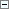 第二十四类主要包括纺织品（布匹）和家用纺织品制罩布。 
本类尤其包括： 
——纸制床单和枕套。 
本类尤其不包括： 
——某些特殊织物（查阅按字母顺序排列的商品分类表）； 
——医用电热毯（第十类）和非医用电热毯（第十一类）； 
——纸制桌布和餐巾（第十六类）； 
——马用罩布（第十八类）。【2401】纺织品，布料        仿兽皮的织物240003， 装饰织品240004， 台球布240007， 织物*240008， 筛布240009， 硬（麻）布240010， 锦缎240011， 纺织织物240012， 布*240013， 挂毯和刺绣用粗帆布240015， 大麻织物240017， 麻布240018， 片状纺织品帽衬240019， 鞋的衬里织物240020， 鞋用织物240021， 啥味呢（布料）240023， 丝绒240026， 棉织品240028， 坚质条纹棉布（亚麻布）240031， 绉布（织物）240035， 重绉纹织物240036， 缎子240037， 内衣用织物240038， 衬料（纺织品）240039， 旗布240043， 纺织的弹性布料240046， 绣花图案布240049， 刺绣用描绘布240049， 法兰绒（织物）240050， 起绒粗呢（布）240052， 干酪布240053， 凸纹条格细平布240054， 粗斜纹布240054， 纱布（布）240056， 马毛与绒布混织物（粗麻布）240058， 印花丝织品240060， 印花棉布240061， 平针织物240062， 黄麻织品240063， 毛料布240064， 毛织品240064， 亚麻布240067， 菱形花纹亚麻布240069， 家用亚麻布240071，斜纹厚绒布240077， 苎麻织品240083， 人造丝织品240084， 丝绸（布料）240088， 薄纱240089， 茅草纤维织物240090， 塔夫绸（布）240091， 编织织物240092， 轻薄织物（布料）240094， 白布240095， 绳绒线织物240111， 纺织纤维织物240116 
        ※牛津布C240001， 帆布C240002， 毛巾布C240003， 蚊帐织布C240004， 衬布C240005， 纱绢C240006， 单丝筛绢C240007， 夏布罗纹C240008， 麻皮布C240009， 篦麻绢纺C240010， 麻绒C240011， 静电植绒布C240012， 呢绒C240013【2402】特殊用织物        热敷胶粘纤维布240001， 航空气球用不透气织物240002， 布棚240016， 玻璃布240048， 非文具用胶布240057， 塑料材料（织物代用品）240081，无纺布240098， 布制标签240102， 纺织用玻璃纤维织物240104， 纺织品制过滤材料240105 
        ※金属棉（太空棉）C240014， 过滤布C240015， 帘子布C240016， 聚丙烯编织布C240017， 滤气呢C240018， 树脂布C240020【2403】纺织品壁挂        纺织品制墙上挂毯240103， 纺织品制壁挂240103 
        ※丝织、交织图画C240021， 织锦人像C240022， 丝绒绢画C240023， 剪绢画C240024， 手绣、机绣图画C240025， 丝织美术品C240026注：1.纺织品制墙上挂毯， 纺织品制壁挂与2701商品类似； 
2.纺织品制墙上挂毯，纺织品制壁挂与2704非纺织品制墙上挂毯，非纺织品制壁挂类似，与第十版及以前版本非纺织品制壁毯，第九版及以前版本非纺织品壁挂，非纺织品制墙帷，非纺织品挂毯（墙上挂帘帷）交叉检索。【2404】毡及毡制品        毡*240027， 纺织品制印刷机垫240106 
        ※造纸毛毯（毛巾）C240027【2405】毛巾，浴巾，手帕        浴室亚麻布（服装除外）240005， 卫生绒布240051， 搓澡巾240055，纺织品毛巾240072， 纺织品餐巾240076， 纺织品手帕240078， 纺织品洗脸巾240087， 卸妆用布240101 
        ※浴巾C240029，地巾C240031【2406】床上用品        床罩240029， 被子240029， 床垫遮盖物240030， 纸制床罩240032， 旅行用毯（膝盖保暖用）240034， 床单（纺织品）240040， 鸭绒被240045， 床单和枕套240068， 褥垫套240074， 蚊帐240079， 枕套240080， 床上用覆盖物240099， 睡袋衬里240100，装饰用枕套240112， 床上用毯240114，婴儿更换尿布用布单 240120 
        ※毛巾被C240028， 枕巾C240030， 被絮C240032， 被面C240033， 褥子C240034， 棉毯C240036， 毛毯C240037， 丝毯C240038， 帐沿C240039， 床沿C240040， 帐帘C240041， 床帏C240042， 塑料床单C240043， 被罩C240049， 床单C240050注：1.床单和枕套，枕套，装饰用枕套与2013枕头，羽绒枕头类似； 
2.本类似群与1802皮褥子，皮床单，皮凉席类似； 
3.婴儿更换尿布用布单与 2013 婴儿更换尿布用垫类似； 
4.本类似群商品与第九版及以前版本2405毛巾被交叉检索； 
5.枕巾与第九版及以前版本2405枕巾交叉检索。【2407】室内遮盖物        （一）狭长桌布240022， 油布（作桌布用）240025， 桌布（非纸制）240033， 粗毛台毯240044， 家具罩（宽大的）240059， 家具遮盖物240059， 餐桌用布（非纸制）240070， 家用塑料遮盖物240075， 塑料家具罩240075，杯垫（餐桌用布）240096，杯盘垫（非纸制）240097， 餐具垫（非纸制）240113， 垫子用罩240115， 纺织品制家具罩240117 
        ※家电遮盖物C240044， 缝纫机罩C240045， 台毯C240046 

        （二）纺织品制窗帘圈240047， 门帘240082， 纺织品或塑料帘240085， 网状窗帘240093，纺织品或塑料浴帘240119 
        ※浴罩C240047 

        （三）纺织品制马桶盖罩240118注：1.本类似群各部分之间商品不类似； 
2.家具罩（宽大的），家具遮盖物，塑料家具罩，纺织品制家具罩与1802皮制家具罩类似，与第十版及以前版本1802 皮制家具套交叉检索。【2408】洗涤用手套注：本类似群商品第十版（2013文本）删除。【2409】特殊用布        （一）伊斯兰教隐士用龛（布）240073 

        （二）※哈达C240048注：本类似群各部分之间商品不类似。【2410】旗        旗帜240006， 旗（非纸制）240042【2411】寿衣        寿衣240041